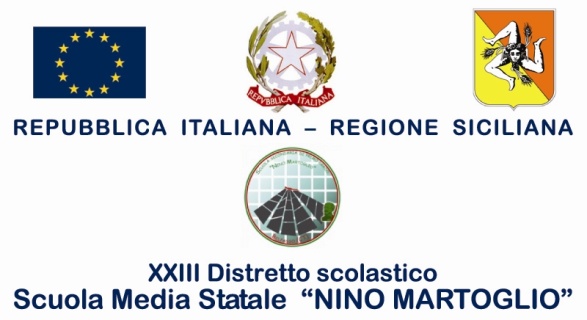 COMUNICAZIONE  N° 19                                Per gli alunni delle classi  1^ che hanno                                                                                     sostenuto la prova attitudinale per l’ammissione                                                                                  ai corsi di strumento musicaleOGGETTO:  Convocazione ammessi ai corsi di strumento musicale.Gli alunni  delle classi prime in elenco, che hanno sostenuto la prova orientativo/attitudinale, ammessi al corso ad indirizzo musicale sono invitati a presentarsi, accompagnati dai propri genitori, Venerdì 23 settembre alle ore 15,00 presso la sala-teatro della scuola per un incontro con il Dirigente Scolastico e i docenti del corso. In questa occasione  verrà compilata  l’accettazione all’eventuale corso e/o definire l’assegnazione ad una delle quattro classi strumentali (pianoforte, flauto, violino, chitarra). I sigg. proff. che leggeranno la presente agli alunni interessati sono pregati di farne prendere nota sul diario perché ne informino le famiglie.Belpasso, 21/09/2016     				F.to* Il Dirigente ScolasticoProf.ssa Anna Spampinato( *Firma autografa omessa ai sensi dell’art. 3, comma 2, del D.L.vo n. 39/93)